
ЛИТОВЕЗЬКА СІЛЬСЬКА РАДА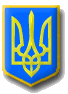 ВОЛОДИМИРСЬКОГО РАЙОНУ ВОЛИНСЬКОЇ ОБЛАСТІ Тридцять сьома сесія восьмого скликання		Р І Ш Е Н Н ЯВід  20 вересня 2023 року                с. Литовеж                                      № 37/11Про внесення змін до рішення сесії 
Литовезької сільської ради від 09 грудня 2022 року 
№26/8 «Про  організацію харчування дітей у 
ЗДО громади в 2023 році» Керуючись статтею 25 Закону України «Про місцеве самоврядування в Україні», статтею 35 Закону України «Про дошкільну освіту» зі змінами, постановою КМУ від 24.03.2021 №305 «Про затвердження норм та Порядку організації харчування у закладах освіти та дитячих закладах оздоровлення та відпочинку», наказом Міністерства освіти і науки України від 21.11.2002р. №667 «Про затвердження порядку встановлення плати для батьків за перебування дітей у державних та комунальних дошкільних та інтернатних навчальних закладах» зі змінами, враховуючи  рекомендації постійної комісії з питань фінансів, бюджету, планування соціально-економічного розвитку, інвестицій та міжнародного співробітництва та постійної комісії з питань освіти, фізичного виховання, культури, охорони здоров’я, соціальної політики, регламенту та депутатської етики, Литовезька сільська радаВИРІШИЛА:1. Внести зміни до рішення сесії Литовезької сільської ради від 09 грудня 2022 року №26/8 «Про  організацію харчування дітей у ЗДО громади в 2023 році», а саме, викласти пункт 1 даного рішення у наступній редакції:« 1. Встановити на 2023 рік одноденну вартість харчування на 1 дитину у закладах дошкільної освіти Литовезької сільської ради:1.1. з 01 січня 2023 року по 14 вересня 2023 року в розмірі  50,00 гривень (за кошти місцевого бюджету - 50 відсотків (25,00 гривень) від вартості харчування однієї дитини в день та за рахунок батьківської плати - 50 відсотків (25,00 гривень) від вартості харчування однієї дитини в день);1.2. з 15 вересня 2023 року по 31 грудня 2023 року – в розмірі 60,00 гривень (за кошти місцевого бюджету - 50 відсотків (30,00 гривень) від вартості харчування однієї дитини в день та за рахунок батьківської плати - 50 відсотків (30,00 гривень) від вартості харчування однієї дитини в день).».2. Директорам ЗДО територіальної громади дане рішення довести до відома батьків або осіб, що їх замінюють.3. Контроль за виконанням даного рішення покласти на постійну комісію з питань фінансів, бюджету, планування соціально-економічного розвитку, інвестицій та міжнародного співробітництва та постійну комісію з питань освіти, фізичного виховання, культури, охорони здоров’я, соціальної політики, регламенту та депутатської етики.Сільський голова                                                                 Олена КАСЯНЧУКГолодюк 0985127561